四 川 省 教 育 厅川教函〔2020〕192 号四川省教育厅关于印发《学校（含高校实验室）安全管理责任清单参考模板（1.0 版）》的通知各市（州）教育行政部门，各高等学校：为贯彻落实《省安委会关于印发进一步推进安全生产清单制管理工作方案的通知》（川安委〔2020〕1 号）精神，全面推进全省学校（含高校实验室）安全生产责任清单制管理工作，我厅依据国家有关法律法规、部门规章、行业标准和技术规范，制定了《学校（含高校实验室）安全管理责任清单参考模板（1.0 版）》（以下简称《参考模板》），经报省安委办专家会审同意，现印发你们。请各地指导属地学校、各高校结合自身实际，参照制定， 抓好落实。一、迅速部署到位，狠抓工作落实各地各高校要将安全管理责任清单制定工作作为今年安全 工作的“头号工程”，立即安排部署，在前期工作基础上，迅速启动制定与本地本校安全管理工作实际相结合、相适应的安全管理责任清单。做到“有岗必有责、有责必履职”的责任体系建设总体要求，按照凡风险点必有严密管控措施、凡岗位点必有清晰安全职责的要求，织密安全管理责任网，严格抓紧抓实抓细，全面落实到位，为学校安全事前防范、事中尽责、精准施策奠定坚实基础。二、结合教育实际，全面加快推行按省安委办要求，《参考模板》为学校安全管理责任清单制定的规范参照格式，各地各高校要对照《参考模板》，按照“包括但不限于”的原则，将安全管理所涉及的相关内容，纳入学校（含高校实验室）的安全生产管理清单制定中，结合实际加快推进。各校制定的责任清单，应做到分层分级、到岗到人，具体包括学校领导层、管理层、一线岗位作业人员等。针对《参考模板》中明确要求定期组织开展的“教育培训、安全检查、风险辨识、隐患整治、应急演练”等事项，各学校要结合实际在清单制定中量化明确具体组织开展的频次、内容和要求。清单制定要紧紧围绕辨识和有效管控安全风险，在《参考模板》的基础上，对本校涉及安全工作的重点部位、重点场所、关键环节、关键设备、流程工序等存在的安全风险进行全面精准辨识，逐一落实责任人员和有效安全防范措施，推动各层级、各岗位人员“知责履职、正— 2 —确履职”。具体岗位责任清单要在对应的岗位操作区或指定明显位置进行张贴公示并纳入学校安全培训内容，提醒落实。要通过清单制管理，严格实行照单履职、按单办事，有效管控重大安全风险，坚决防范遏制安全事故发生。各学校的安全管理责任清单制定工作需在 7 月 31 日前全面完成，请按各市（州）收集直属学校、各县（市、区）收集隶属学校、省厅收集各高校的层级管理原则，及时了解掌握各校清单制定工作推进情况。各地各高校请于 8 月 31 日前将清单制定工作情况形成书面总结，上报省厅学校安全稳定与信访处。工作推进中如遇困难和问题，请及时报告或咨询。联系人： 廖毅，电话：028-86118309、18802800926。附件：学校（含高校实验室）安全管理责任清单参考模板（1.0 版）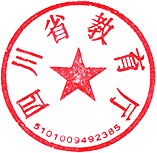 附件学校（含高校实验室）安全管理责任清单参考模板（1.0 版）一、学校（含高校实验室）安全管理主体责任清单（参考模板 1.0 版）二、学校（含高校实验室）重大安全风险管控责任清单（参考模板 1.0 版）三、学校（含高校实验室）安全管理岗位责任清单（参考模板 1.0 版）编制补充说明：本岗位责任清单应包括学校与安全工作相关的管理岗位责任人责任，以及与安全生产相关的具体工作岗位的责任。四、学校（含高校实验室）日常安全工作清单4-1 安全检查工作清单（参考模板 1.0 版）4-2 隐患排查治理清单排查单位：	排查时间：	年	月	日排查人员：备注：1.存在问题和隐患：明确隐患具体内容；原因分析：从人、物、环境、管理等方面分析；整改措施：明确具体的整改措施；如不能立即整改，应明确临时性安全措施；应急预案：针对重大隐患制定；整改责任人和验收人：不能为同一人。政务公开选项：不予公开四川省教育厅办公室	2020 年 4 月 30 日印发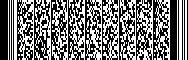 序号重点部位设施主要风险概述管控责任管控措施责任人2-1食堂操作间气灶燃气泄漏或烹调油燃烧发生火灾、中毒和窒息、爆炸。食品卫生安全问题，原材料变质、食品过期、成品被污染等因素导致食物中 毒 。 3.……。保证食堂操作间燃气设备的管道、线路、燃气炉具的安全；保证操作程序规范； 3.保持对食品、食材的采购、入库、储藏、领用、操作全过程的安全管控 ； 4.……。燃气灶无泄露、无变形、无腐蚀。操作过程严格管控燃气与烹调用油温度，严防火灾事故。通过明厨亮灶工程实施，安装在线食品动态监控设备，管理人员和从业厨师专人负责。4..配备灭火器及消防毯等防护设施设备，发生火灾第一时间应急处置。严格管控原材料采购索证、定点采购进货关，以及入库验收、储存，出库领用规范流程。建立食品安全工作台账严格执行食品安全规范操作流程。执行食品安全试尝、留样制度。强化从业人员安全教育培训和身体健康体检。9.……。分管安全副校长（姓名 ） 学校后勤安全管理部（处、科）长（姓名） XX 食堂管理员（姓名） XX 食堂厨师长（姓名） XX 厨师（姓名）2-2图书馆1. 书籍储存区域、阅读区域消防安全事故、拥挤踩1.保证图书馆消防设施设备按消防规范要求布定期进行对图书馆综治、消防安全检查，督促落实综治、消防安全工作；制定图书馆重点部位的综治、消防安全制度并上墙；向职工进行综治、消防安全教育，增强综治、消防安全意识，分管安全副校长（姓名）、安全管理序号重点部位设施主要风险概述管控责任管控措施责任人踏事故、反恐防 暴 事 件火灾、爆炸。2.……。局落实到位，明确消防管理人员安全职责； 2.保持图书馆消防疏散通道畅通； 3. 。提高火灾防范能力；4、坚持每季度和重大节假日要对图书馆重点部位进行综治、消防、疏散安全检查，建立工作台账，发现隐患及时整改；短期内解决不了的要采取监管、监控安全措施；5.对配备的综治、消防设施与器材，要明确专人保管，做到布局合理，不挪用、不损坏，不占用防火间距和阻塞综治、消防通道。6.做好书库的防火、防盗、防水、防破坏工作，确保书库安全；7.书库内严禁吸烟，严禁使用明火照明；管好图书馆内水电开关，下班时，关好水电、门窗后方能离开书库；凡要求进密集书库、二线书库、特藏书库、刊报库及闭架书库者，须主动出示本人借阅证，经同意并按要求登记后才能入库。离开书库时应告知工作人员；节假日值班人员要仔细检查所属书库的藏书、门窗、水电及设备。11.……。部门（处、科）长（姓名）、图书馆长（姓名）、图书管理员（姓名）。2-3电	梯坠落、剪切、挤 压 、 触电、……。电梯制造、安装、维修单位必须具备许可；保障安全使用取得许可生产并经检验检测合格的电梯；履行安装、维修、改造告知和定期报检责任；操作人员持证上岗；严格执行日常检查维护保养制度；操作人员严格按照安全技术规范作业；6.……。分管安全副校长（姓名 ） 安全管理部（处、序号重点部位设施主要风险概述管控责任管控措施责任人保护装置功科）长（姓名） 特 种 设 备 分 管 责任人（姓名） 电 梯 岗 位 从 业 人员（姓名）能正常；科）长（姓名） 特 种 设 备 分 管 责任人（姓名） 电 梯 岗 位 从 业 人员（姓名）3.定期检验或定期排查科）长（姓名） 特 种 设 备 分 管 责任人（姓名） 电 梯 岗 位 从 业 人员（姓名）不合格仍继科）长（姓名） 特 种 设 备 分 管 责任人（姓名） 电 梯 岗 位 从 业 人员（姓名）续使用设 备；科）长（姓名） 特 种 设 备 分 管 责任人（姓名） 电 梯 岗 位 从 业 人员（姓名）4.安全技术科）长（姓名） 特 种 设 备 分 管 责任人（姓名） 电 梯 岗 位 从 业 人员（姓名）规范维护保养；科）长（姓名） 特 种 设 备 分 管 责任人（姓名） 电 梯 岗 位 从 业 人员（姓名）5.维保人员科）长（姓名） 特 种 设 备 分 管 责任人（姓名） 电 梯 岗 位 从 业 人员（姓名）持证上岗；6.……。科）长（姓名） 特 种 设 备 分 管 责任人（姓名） 电 梯 岗 位 从 业 人员（姓名）1.定期检验严格执行锅炉类特种设备有关安全管理制度，并按照操作规程进行操作；按照规定填写作业、交接班等记录；组织锅炉操作人员参加安全教育和技能培训；进行经常性维护保养，对发现的异常情况及时处理并作好记录；作业过程中发现事故隐患或者其他不安全因素，应当立即采取紧急措施，并且按照规定的程序向特种设备安全管理人员和单位有关负责人报告；参加应急演练，掌握相应的应急处置技能；分管安全副校长（姓名）安全管理部（处、科）长（姓名） 特种设备分管或定期排查严格执行锅炉类特种设备有关安全管理制度，并按照操作规程进行操作；按照规定填写作业、交接班等记录；组织锅炉操作人员参加安全教育和技能培训；进行经常性维护保养，对发现的异常情况及时处理并作好记录；作业过程中发现事故隐患或者其他不安全因素，应当立即采取紧急措施，并且按照规定的程序向特种设备安全管理人员和单位有关负责人报告；参加应急演练，掌握相应的应急处置技能；分管安全副校长（姓名）安全管理部（处、科）长（姓名） 特种设备分管2-4锅	炉1.爆炸、高温高压蒸汽泄露 。 2.……。不合格仍继续使用设备；2.按安全技术规范维护严格执行锅炉类特种设备有关安全管理制度，并按照操作规程进行操作；按照规定填写作业、交接班等记录；组织锅炉操作人员参加安全教育和技能培训；进行经常性维护保养，对发现的异常情况及时处理并作好记录；作业过程中发现事故隐患或者其他不安全因素，应当立即采取紧急措施，并且按照规定的程序向特种设备安全管理人员和单位有关负责人报告；参加应急演练，掌握相应的应急处置技能；分管安全副校长（姓名）安全管理部（处、科）长（姓名） 特种设备分管保养；严格执行锅炉类特种设备有关安全管理制度，并按照操作规程进行操作；按照规定填写作业、交接班等记录；组织锅炉操作人员参加安全教育和技能培训；进行经常性维护保养，对发现的异常情况及时处理并作好记录；作业过程中发现事故隐患或者其他不安全因素，应当立即采取紧急措施，并且按照规定的程序向特种设备安全管理人员和单位有关负责人报告；参加应急演练，掌握相应的应急处置技能；分管安全副校长（姓名）安全管理部（处、科）长（姓名） 特种设备分管3. ……。严格执行锅炉类特种设备有关安全管理制度，并按照操作规程进行操作；按照规定填写作业、交接班等记录；组织锅炉操作人员参加安全教育和技能培训；进行经常性维护保养，对发现的异常情况及时处理并作好记录；作业过程中发现事故隐患或者其他不安全因素，应当立即采取紧急措施，并且按照规定的程序向特种设备安全管理人员和单位有关负责人报告；参加应急演练，掌握相应的应急处置技能；分管安全副校长（姓名）安全管理部（处、科）长（姓名） 特种设备分管序号重点部位设施主要风险概述管控责任管控措施责任人7. ……。责任人（姓名） 锅 炉 工 岗 位 从 业人员（姓名）2-5压力容器1.生爆炸、泄漏、中毒、烫伤 。 2.……。压力容器制造、安装、改造、修理单位必须具备许可条件；确保安全附件功能有效；严控设备超温、超压运行；定期检验或定期排查不合格仍继续使用设备；按设计工艺标准使 使用取得许可生产并经检验合格的压力容器；履行安装、维修、改造告知和法定报检责任；严格执行日常检查维护保养制度严格按照安全技术规范作业；5. ……。分管安全副校长（姓名）安全管理部（处、科）长（姓名） 特 种 设 备 分 管 责任人（姓名） 有 压 容 器 岗 位 从 业 人 员 （ 姓 名）。序号重点部位设施主要风险概述管控责任管控措施责任人用；6.按操作规程作业；6.……。2-6各高校、各中小学校根据学校可能涉及的其它重大安全风险具体实际，可组织编写含“在建工程、危化品（含高校实验室）、校车”等方面的管控责任清单………………序号岗位名称责任清单履职清单责任人3-1学校主要负责人(校、院、园长及高校 党委书记）认真贯彻落实党和国家有关学校安全工作的法律法规和上级部门对学校安全工作的部署，督促指导学校开展安全管理工作。组织制定学校安全规章制度和操作规程。建立、健全学校安全责任制，对学校安全工作负全面责任。建立、健全学校安全管理组织机构，配备安全管理人员。审批学校年度安全费用提取和使用计划，保证安全投入有效实施。 5.组织学校定期开展安全教育培训，加强学校师生安全意识。定期组织学校开展安全检查。建立完善应急救援体系，定期组织开展应急演练。协助相关部门开展学校安全事故调查处理，及时向上级部门报告安全事故9.……。组织学习安全生产法律法规、标准规范。根据上级和相关职能部门安排，结合学校安全实际，研究部署学校安全工作。督促学校各部门（单位）、处室人员落实工作部署要求。组织制定学校安全生产责任制；听取学校安全分管领导汇报安全生产责任落实情况；与各分管领导签订安全生产目标责任书。成立以校长（书记）为组长，分管校领导为副组长，各处室负责人为成员的安全领导小组；8 成立学校安全管理机构，按要求配备安全管理人员；每季度组织召开学校安全工作会议，听取学校分管安全领导汇报安全管理工作，分析安全工作形势，解决安全管理重大问题。签批学校安全管理制度和操作规程；每半年至少检查一次安全规章制度和操作规程的落实情况。组织制定并签批年度安全经费投入计划；每学期至少检查一次安全经费投入使用情况。序号岗位名称责任清单履职清单责任人组织制定并督促安全教育培训计划；督促教职工每季度至少开展一次安全专项教育培训。组织制定并督促落实安全检查计划；督促相关处室开展日常、综合、专项和重大节日前安全检查工作；督促重大隐患整改情况；19.……。3-2分管安全负责人(副校、院、园长)贯彻党和国家安全生产方针政策、法律法规、标准规范及上级领导的工作指示，及时传达学习安全相关法律法规、标准规范的要求。协助校长建立、健全学校安全责任制，具体负责学校安全管理工作，对学校安全工作负直接领导责任。协助校长制定学校安全规章制度和操作规程。组织实施学校安全教育培训，加强学校师生安全意识。组织开展风险辨识、管控工作， 督促相关处室落实重大风险管控措施。定期组织学校开展安全检查，督促安全隐患整改。协助校长建立完善应急救援体组织召开学习安全法律法规、标准规范会议。根据安全相关要求开展学校安全工作。督促分管处室人员落实工作安排要求。4 组织编制并落实学校安全责任制；定期组织评估修订学校安全责任制；每季度至少组织召开一次学校安全工作会议， 向校长汇报安全管理工作，协助校长研究解决安全管理工作中的重大问题；与校内各部门（单位）、处室负责人签订安全责任书。组织编制与学校实际相适宜的安全管理制度和操作规程；9 定期组织评估修订学校安全管理制度和操作规程；10.听取学校各处室汇报安全管理制度和安全操作规程落实情况。序号岗位名称责任清单履职清单责任人系，定期组织开展应急演练。8.协助相关部门开展学校安全事故调查处理，及时向上级部门报告安全事故。9.……。组织制定并落实安全教育培训计划；督促教育处按照安全教育平台计划开展安全教育培训工作；组织教职工每季度至少开展一次安全专项教育培训；组织合作单位员工每月至少开展一次安全教育培训。组织开展风险辨识、管控工作，制定风险辨识、管控方案。每季度至少检查一次各处室重大风险管控措施落实情况。组织制定并落实学期安全检查计划；组织相关处室开展日常、综合、专项和重大节日前安全检查工作；每半个月至少参加一次安全检查；督促相关部门落实重大隐患整改措施。协助相关部门开展安全事故调查处理；22.……。3-3校长助理认真贯彻落实党和国家有关学校安全工作的法律法规、标准规范和上级领导对学校安全工作的部署。组织校内各部门（单位）、分管处室参加学校组织的应急演练。协助相关部门开展学校安全事组织召开学习安全法律法规、标准规范会议。督促分管处室人员落实工作要求。严格落实安全工作“一票否决”制。按照学校要求组织分管处室参加应急演练，落实应急救援职责。按照应急救援预案工作职责开展应急救援工序号岗位名称责任清单履职清单责任人故调查处理，及时向上级部门报告安全事故。落实校长或副校长部署的安全工作。结合其分管工作明确安全管理其他职责6.……。作；6.协助校长开展职责范围内的安全事故调查处理。7.……。3-4学校安全管理牵头部门负责人1 认真贯彻落实国家、行业有关学校安全工作的法律法规和上级部门对学校安全工作的部署，及时收集安全相关法律法规。在校长和分管副校长的领导下开展安全管理工作，协助领导召开安全工作会议。在校长和分管副校长的领导下参与学校安教育和培训，如实记录安全教育和培训情况。负责检查学校的安全状况，及时排查学校安全事故隐患，提出改进安全管理的建议。协助上级领导开展风险辨识、分级，督促重大风险管控措施的落实。指导和督促保安工作，制定学校门卫管理制度。学习贯彻学校安全管理相关的法律法规、标准规范，落实上级领导的安全工作要求。收集安全相关法律法规并向上级领导汇报。督促、检查校内部门（单位）、各处室安全管理制度和责任落实情况；协助部门领导组织召开安全例会，做好会议记录。收集每学期安全培训需求，制定年度安全培训计划；协助领导组织并实施安全生产教育和培训。执行每学期安全检查计划，每周参加一次安全检查；发现隐患及时处理，对重大安全隐患，立即采取安全措施并上报，制定隐患治理方案；对整改情况进行复查，督促责任部门进行整改。编制学校风险辨识、管控方案。序号岗位名称责任清单履职清单责任人组织学校应急演练工作的实施。协助分管领导开展学校安全事故调查处理，及时向校领导报告安全事故。9.……。组织各处室开展风险辨识评估。制定重大风险管控清单。督促重大风险管控措施落实情况。协助校长开展职责范围内的安全事故调查处理。15.……。3-5行政办公室负责人及时传达、贯彻、执行党和国家有关安全的方针、政策、法律、法规等指示，在上级领导的指导下，负责学校安全管理工作。参与拟订学校安全生产规章制度、操作规程和安全事故应急救援预案。参与学校安全教育和培训，如实记录安全教育和培训情况。保证本单位安全生产投入的有效实施，确保安全经费专款专用。协助分管领导开展风险辨识、管控工作，制定风险管控措施，督促相关处室落实重大风险管控措施。督导学校的安全工作开展，及时排查安全事故隐患，提出改进安全管理的建议。组织召开学习相关安全法律法规、标准规范会议。协助上级领导组织召开安全工作会议，向上级领导汇报安全管理工作，协助领导研究解决安全重大问题。组织拟订学校安全规章制度、操作规程和生产安全事故应急预案，报上级领导审核。组织制定年度安全培训计划；协助领导组织并实施安全教育和培训。组织制定学校学期安全投入计划。按照安全经费投入计划实施，确保专款专用。组织开展风险辨识、管控工作，制定风险辨识、管控方案。按照风险等级制定风险管控措施。督促各处室落实重大风险管控措施。制定学期安全检查计划，每周参加一次安全检查；序号岗位名称责任清单履职清单责任人将安全工作纳入干部选拔、任用、管理、考核、职称评定、评先评优等人事管理，严格落实安全工作“一票否决制”。负责全校安全值班安排，严格值班制度和信息报送制度。组织制定并实施学校的生产安全事故应急救援预案。协助分管领导开展学校安全事故调查处理，及时向校领导报告安全事故。11.……。发现重大隐患，立即采取安全措施并上报， 制定隐患治理方案；对整改情况进行复查，督促责任部门进行整改。将安保人员资格和条件作为招标的条件之一。按照学校安全防范标准配备保安人员；组织开展保安队的培训和指导；每季度至少检查一次门卫安保工作落实情况；每月组织开展一次全校消防检查工作。19 落实安全工作“一票否决”制度，将安全监管工作作为干部选拔、任用、管理、考核、职称评定、评先评优等人事管理考量因素。制定值班和信息报送制度；制定值班安排表。组织制定学校应急演练计划。组织实施学校应急演练。按照应急救援预案工作职责开展应急救援工作；协助校长开展职责范围内的安全事故调查处理。26.……。序号岗位名称责任清单履职清单责任人3-6教育处（德育处）主任(主要针对中小学校)认真贯彻落实党和国家有关学校安全工作的法律法规和上级领导对学校安全工作的部署，及时传达学校教育教学安全相关法律法规、标准规范的要求。结合学校安全工作目标和任务， 开展学生德育工作，维护校园教育教学秩序、稳定师生情绪。组织落实学校安全工作领导小组安排部署的工作任务，指导年级和班级开展安全教育和演练活动。负责师生心理健康教育，及时了解师生心理活动，及时进行心理干预。负责住校学生及宿舍安全管理， 定期开展安全检查，督促相关处室落实安全隐患整改。组织全校学生参加学校组织的应急演练。协助学校开展职责范围内的安全事故调查处理，及时向学校领导报告安全事故。8.……。组织召开学习安全法律法规、标准规范会议。根据安全相关要求部署学校安全工作。督促教育处人员落实工作部署要求。组织落实学校安全工作制度；结合学校年度安全工作目标和任务，制定并落实本处室的安全工作管理计划；每年对本处室人员进行安全达标考核。制定安全教育培训和演练计划；组织年级开展安全教育和演练活动；定期进行安全教育工作总结；每月向分管安全的副校长进行安全教育工作汇报。组织收集并掌握师生心理动态信息；组织建立心理特异体质学生档案；督促心理老师对心理特异体质学生的干预。制定宿舍安全管理规定或制度；制定并落实学生宿舍安全检查计划。按照学校要求组织学生参加应急演练。按照应急救援预案工作职责开展应急救援工作。协助校长开展职责范围内的安全事故调查处理。19.……。序号岗位名称责任清单履职清单责任人3-7教务处主任(中小学)认真贯彻落实党和国家有关学校安全工作的法律法规、标准规范和上级领导对学校安全工作的部署。负责学校校本课程中的学生安全教育工作。做好学籍信息的安全管理，建立保密制度。组织本处室参加学校组织的应急演练 。协助分管领导开展学校安全事故调查处理，及时向校领导报告安全事故。负责学校实验室的安全管理工作，定期开展安全培训和检查工作。7.……。1..组织召开学习安全法律法规、标准规范会议。督促本处室人员落实安全工作部署要求。制定并落实课程中的安全管理办法；组织开展课程安全培训。制定学籍信息保密制度，督促相关人员落实保密制度；6 每学期开展保密培训；建立学籍信息管理台帐。按照学校要求组织本处室参加应急演练，落实应急救援职责。按照应急救援预案工作职责开展应急救援工作；协助校长开展职责范围内的安全事故调查处理。制定实验室安全工作目标和计划；按照计划开展实验室安全管理工作；每学期组织实验员开展一次安全培训；每周组织开展一次实验室安全检查工作。15.……。3-8后勤保障部门负责人认真贯彻落实党和国家有关学校后勤安全工作的法律法规、标准规范和上级领导对学校安全工作的部署。负责制定本处室安全工作计划，定期进行安全工作总结。组织召开学习相关安全生产法律法规、标准规范会议。督促本部门工作人员落实安全工作部署要求。3 将安全工作计划纳入本部门的总体工作计划中；序号岗位名称责任清单履职清单责任人负责制定本处室的安全管理制度，督促相关人员落实执行。负责学校建设 “三同时” 管理，确保学校安全设施设备安全有效运行。负责学校建设项目审计及付款工作。负责学校建设项目相关方安全管理，督促相关方履行安全责任和义务。负责学校设施设备安全管理，定期组织设备设施安全检查及维修保养。组织本处室参加学校组织的应急演练。协助分管领导开展学校安全事故调查处理，及时向校领导报告安全事故。10.……。按计划开展本部门安全管理工作，定期进行工作总结，并向上级领导进行汇报。组织制定安全管理制度；定期对安全管理制度落实情况进行检查。制定并落实学校建设“三同时”管理制度；按要求组织开展安全设施设备“三同时”验收工作。将学校建设项目安全设施设备资金投入情况纳入审计范围。制定设施设备安全管理制度；制定设施设备维修保养计划；定期进行设备设施安全检查；定期进行维修保养并做好记录。按照学校要求组织本处室参加应急演练，落实应急救援职责。按照应急救援预案工作职责开展应急救援工作；协助校长开展职责范围内的安全事故调查处理。17.……。3-9高校 XX 二级学院书记、院1.按照“党政同责、一岗双责”规定，党委书记、院长同为安全工作主要责任人，对安全工作负全面领导责任。1.负责抓好安全生产法律法规、方针政策及上级有关安全生产工作的决策部署在学院的贯彻落实；组织落实上级下达的安全生产目标任务；建立健全安全序号岗位名称责任清单履职清单责任人长将安全工作纳入学院工作统筹安排、统一部署和考核考评。定期组织研究本学院安全工作。开展安全检查和隐患排查。研究拟定本学院安全工作制度和应急预案，组织应急疏散演练。6.……。生产责任体系，并严格考核奖惩。将安全生产工作与学院的行政工作同时安排部署、同时组织实施、同时检查考核；及时研究解决学院安全生产中的突出问题；明确本院安全生产管理机构、人员，加强安全部门建设，保障工作开展。每季度至少主持召开 1 次学院安全生产工作例会，贯彻上级有关要求，分析安全生产形势，安排部署工作任务，研究解决安全生产中的重大问题。领导安全生产隐患排查整治工作，对发现的安全隐患，督促制定整治措施，限期整改。督促安全管理部门编制学院安全生产事故应急预案，并按照规定报送备案。学院发生重大安全生产事故时，按照规定及时赶赴现场，组织协调救援及善后等相关工作。6.……。3-10高校（学院） XX 二级部门安全工作负 责人认真贯彻落实安全生产法律法规、规章和方针、政策，以及上级有关安全生产工作的安排部署，结合学院工作实际，主持制定安全生产管理制度和具体措施，并组织实施。协助院长、书记工作，监督领导班子认真履行安全生产工作职责，督促在学院党政领导下，主持学院安全保卫部工作，根据不同时期的社会治安综合治理、安全保卫、消防安全工作方针、政策，制定年度工作计划，并认真组织实施。按照《企事业单位内部治安保卫条例》开展全院安全保卫工作。协助公安机关侦破院内发生的治安、刑事案序号岗位名称责任清单履职清单责任人安全管理部门抓好安全生产工作，指导安全管理部门提高管理能力和业务水平。监管和督促安全生产隐患排查整治工作，推动安全生产各项制度措施有效落实。每季度至少主持召开 1 次学院安全生产工作例会，贯彻上级有关要求，分析安全生产形势，安排部署工作任务，研究解决安全生产中的重大问题并提出处理建议，并形成会议纪要（会议记录）。组织制定学院年度安全生产监督检查计划和方案，并组织安全生产监督检查。每月不少于 1 次。组织学院开展安全生产隐患排查整治工作。每季度组织检查学院安全生产目标任务完成情况。推动安全生产各项措施落实到位。学院和分管范围内发生安全生产事故时，按照规定及时赶赴事故现场，组织协调救援及善后等相关工作， 并督促做好事故信息报送。8.……。件，调查政治事件以及做好全院维稳工作。贯彻执行公安、安全等政府职能部门和上级卫生部门有关安全保卫工作的规定。建立健全本部门的各项规章制度，做到人员落实，职责明确，工作规范，装备完善。制定和完善学院各项安全保卫制度，检查、监督相关责任制的落实情况。加强保卫人员思想政治工作，抓好政治学习， 组织全体人员进行业务培训和学习，不断提高保卫人员的政治和业务素质，充分发挥保卫人员的工作积极性。制定全院法制宣传教育工作计划，协调、组织对全院职工开展各类法制和安全教育，增强全院职工的法制观念。组织开展全院性的安全防范检查，负责节假日、重大活动和各类突发事件安全保卫的安排，确保学院安全。完成上级领导交办的其他工作。9.……。序号岗位名称责任清单履职清单责任人3-11高校（学院） XX 二级部门或单位负责人 （如图书馆）根据工作职责及安全工作“一岗双责”要求，明确管业务必须管安全的与工作职责相对应的安全责任。定期进行综治、消防安全检查， 督促落实综治、消防安全工作；制定重点部位的综治、消防安全制度并上墙；向职工进行综治、消防安全教育，增强综治、消防安全意识，提高火灾防范能力；4、坚持每季度和重大节假日要对本单位重点部位进行综治、消防安全检查，检查要有记录，发现隐患及时整改； 短期内解决不了的要采取临时安全措施；5.对配备的综治、消防设施与器材，要明确专人保管，做到布局合理， 不挪用、不损坏，不占用防火间距和阻塞综治、消防通道。6.……。按照责任清单确定的责任，认真履职尽责定期进行综治、消防安全检查，督促落实综治、消防安全工作；制定重点部位的综治、消防安全制度并上墙；向职工进行综治、消防安全教育，增强综治、消防安全意识，提高火灾防控能力；4、坚持每季度和重大节假日要对本单位重点部位进行综治、消防安全检查，检查要有记录，发现隐患及时整改；短期内解决不了的要采取临时安全措施；5.对配备的综治、消防设施与器材，要明确专人保管，做到布局合理，不挪用、不损坏，不占用防火间距和阻塞综治、消防通道。6.……。3-12安保人员岗位身体健康，持证上岗。正确穿戴保安服或佩戴学校保卫人员标识，携带橡胶警棍等相应的安严格执行《保安岗位安全操作规程》。在岗时手持安全防卫器械，确保学生出入有序无阻。序号岗位名称责任清单履职清单责任人全防卫器械和应急处置装备。查看交接班记录，了解上班工作情况和岗位设备设施状况。检查确认安全防卫器械和应急处置装备是否齐全和完好。5.……。遇到紧急情况，按照应急预案流程操作，并及时上报。工作中检查设备设施安全情况，发现安全隐患及时处理和上报。做好当班值班记录。发生突发事故时，立即报告上级。拨打医疗急救电话。突发火灾事故，采取措施扑灭初期火灾。突发触电事故，断开电源，使用适当的绝缘工具先使触电者脱离电源，进行现场急救。突发治安事件，按照《治安事件现场处置措施》进行有效处理.11.……。3-13保育员（幼儿园）岗位每日晨检时做好一模、二看、三问、四查，发现特殊情况及时与班级教室或园领导汇报。每日晨检检查幼儿有无携带不安全物品。发现有幼儿生病及时处理并做好记录。患儿吃药时，应亲自喂服，并做好观察病情的护理工作。开展预防接种监督时，按要求填写登记卡，避免漏种或复种。建立每日晨检台账。统计幼儿出勤率和幼儿患病率。做好保健统计工作分析。按时公布幼儿健康状况。发现传染病、疾病、重病及时采取隔离和消毒措施，并及时报告防疫部门。幼儿服药时，发现不良情况及时与家长联系。7.……。序号岗位名称责任清单履职清单责任人6.……。3-14厨师岗位在切菜过程中，要以正确的方法使用刀具，不得持刀进行打闹嬉戏，携刀时不得刀口向人，放置时要放在刀架上。炉灶开着时，操作者不得离开； 煮锅中搅拌食物要用长柄勺，防止卤汁溅出烫伤；将易燃品置于远离火源的地方。操作大锅时，应注意运行是否正常，燃气管道是否由漏气或生产异味， 发现异常要停止使用并及时报修，工作结束后要及时关闭开关。使用燃气时，必须严格按照操作规程开启和关闭燃气。点火时必须使用工具，不能直接点火，开启气阀从小到大，使用完毕后随即关闭。加工菜品时，不得随意离开岗位，加工食品和搬动食品时要注意防滑，当心摔倒。在厨房行走的路线要明确，避免交叉，禁止在厨房里跑跳；厨房内的地面不得有障碍物；发现地面铺面砖松动。留样食品必须保留 48 小时,时间满后方可倒掉，并用留样袋密封并建立食品台帐。下班前，关闭电源及煤气等开关，关好门窗， 做好防火防盗工作；熟练掌握并严格执行本岗位“四不伤害”防护卡内容相关规定。发生火灾后，立即使用灭火器材进行灭火，并拨打 119。油锅起火或电气起火，严禁用水灭火。烫伤时，立即用洁净冷水或冰水冲洗，浸泡或冷敷烫伤部位 30-60 分钟。7.……。序号岗位名称责任清单履职清单责任人搬物不要超负荷，重物应请求其他员工帮助合作，或者使用手推车；取热汤、热饭和盛满的油锅时，要用布垫上，并提醒他人不要碰撞。破碎的玻璃器具和陶瓷器具要及时处理，并要用扫帚清扫不得用手捡。在合、分电源开关时，必须将手擦干，以防有水导电；使用电气设备时，严格按照操作规程操作，不得对电路和设备进行擅自拆卸维修；不得随地乱扔烟蒂、杂物；要时常清洗吸烟罩，以防止油垢起火，串入风管，造成火灾，并定期检查消灭火灾隐患。12.……。3-15锅炉工岗位严格按照安全操作规程进行操作。严禁使用挥发性强的油类或易燃物引火。锅炉升压一定要缓慢进行。作业过程中严密监视仪表盘，观察液位、压力和温度的变化。锅炉水位应保持在正常水位线停炉后定期对锅内进行保养。检查检查仪表、安全附件是否完好。检查锅炉外观、管线等是否有明显损伤。填写好交接班记录。锅炉缺水时采用“叫水”的操作判断是轻微缺失还是严重缺水，轻微缺水可立即给锅炉上水，严重缺水时必须停炉且禁止给锅炉上水。6 锅炉满水时立即关闭给水阀，启用省煤器再循序号岗位名称责任清单履职清单责任人上下 50mm 波动。运行过程中蒸汽压力应始终保持稳定。运行过程中定期吹灰。停炉时防止降压降温过快。锅水低于 70 度时方可全部防水.10.……。环管路，开启排污阀及过热器、蒸汽管线上的疏水阀， 待水位正常时关闭排污阀和各疏水阀。汽水共沸时，应减弱燃烧力度，减低负荷，关小主汽阀，加强蒸汽管道和过热器疏水，全开连续排污阀，打开定期排污阀，同时上水。锅炉爆管、省煤器损坏、过热器损坏时应停炉修理。锅炉发生事故时，立即判断事故原因，及时进行处理，启动应急预案，并报告上级安全管理部门。 10.设法躲避爆炸物和高温水、汽，尽快撤离现场。11.……。3-16水电工岗位工作场所严禁烟火。工作中必须穿戴整齐，精神集中，不准擅离职守。进行高处作业时，应严格遵守“高处作业安全技术操作规程”。临时装设的电气设备必须符合临时接线规程。动力配电盘、配电箱、开关、变压器等各种电气设备的附近，不准堆放各种易燃、易爆、潮湿和其他影响操作的物件。设备运转中如有不正常的现象认真清理现场卫生，拆除临时线路。每次维修结束时，必须清点和维护保养设备、工具、零件，做好交班工作，防止其遗失或留在设备内造成事故。须切断设备上的电源，并将电源开关盒锁好， 必须做到“人走场地净，活完物料清”。取走安全警示牌。发生事故后，应采取安全防护措施，必要时紧急撤离，并立即安全管理人员或相关人员报告，并及时拨打“120”。在保证自身安全的情况下，再开展抢救工作。发生人员受伤后，应迅速消毒并止血；出现骨序号岗位名称责任清单履职清单责任人或发生故障时，应切断电源，停车检查。7.严禁带压检修管道和阀门。焊接水管前，必须办理动火手续；割锯水管时，应支撑重物避免被砸伤。做好作业过程中相关数据记录。10.……。折，应将伤员身体固定，避免骨折部位移动；出现人员休克，应让伤者平卧并保暖；出现心跳呼吸停止， 立刻进行心肺复苏。发生触电后，务必立刻切断电源再进行抢救。发生电气火灾后，应切断电源后进行灭火，救火人员做好绝缘工作。发生高处坠落后，在保障安全的情况下立即现场施救，抢救的重点放在对休克、骨折和出血上。发生机械伤害后，应立刻关闭电源并抢救伤者。抢救的重点放在对休克、骨折和出血上。保护好事故现场，等待事故调查组进行调查处理。12.……。3-17特种设备操作岗位按照《特种设备操作技术规程》和《岗位安全操作规程》正确作业。作业过程中发现隐患及时处理和报告，并做好记录。严禁设备带病运行。4.……。检查确认特种设备和作业场所安全情况，做好交接班记录。按照“工完、料尽、场地清”的要求认真清理清洁作业现场。发生突发事故时，立即报告上级。拨打医疗急救电话。突发火灾事故，采取措施扑灭初期火灾。突发触电事故，断开电源，使用适当的绝缘工具先使触电者脱离电源，进行现场急救。发生特种设备隐患及事故，按照《特种设备现场处置方案》进行有效处置。序号岗位名称责任清单履职清单责任人7.……。3-18高校实验室与设备管理处制定实验室管理制度，督促落实安全管理责任。组织开展实验室安全隐患排查治理。负责指导实验室突发事件的应急处置。4.……。贯彻落实国家和上级有关部门制定的政策法规。制定、完善全校性实验室技术安全规章制度， 及时发布或传达上级部门的有关文件。指导、督查、协调各相关单位做好实验室安全环保教育培训、安全管理及应急演练工作，重点是危化物品、易燃易爆、化学、辐射等实验室的安全管理工作。定期、不定期组织或参与实验室安全检查，并将发现的问题及时通知有关单位，或通报有关职能部门，督促安全隐患的整改，必要时报学校实验室安全工作领导小组研究决策。负责校级化学试剂采购平台的建设运行；监督、检查各实验室危化品采购、使用、保存、废弃物处置的安全闭环管理。负责实验室突发事件的及时报告和指导处置。7.……。3-19高校各实验中心主任（或科研团队、研究所负责人）1 执行国家、学校和本单位实验室安全管理制度。根据本实验中心（或团队实验室、研究所）的特点和实验项目性质， 制订和完善内部管理流程。保证实验室安全投入。组织、督促相关人员做好实验室安全工作。建立完善教学实验室安全管理各项制度。.建立完善科研实验室安全和生物安全管理各项制度。组织、督促教师做好科研和实验教学项目安全状况的申报工作。督促安全隐患及时整改。督促各科研实验室、序号岗位名称责任清单履职清单责任人4.保证本实验中心（或团队实验室、研究所）的安全环保教育、危险源辨识、风险评估、防护设施、应急预案等工作的督促落实。5.……。教学实验室建立从采购、验收、登记、入库、保管、领用、回收、销毁、盘存等危化品管理全过程台账制度，确保物品台账与使用登记账、库存物资之间账账相符、账物相符。落实危险化学品、剧毒化学品管理要求，切实遵循双人保管、双人领取、双人使用、双把锁、双本账管理制度。4.……。3-20高校各教学、科研实验室 的安全责任 人负责本实验房间安全日常管理工作。定期、不定期开展实验室工作人员的业务培训，开展参与教学和科研实验活动的的师生安全教育和培训，确保相关人员掌握技术规范、操作规程和安全防护知识。执行国家、学校和本单位的实验室安全管理制度。建立健全实验室安全准入制度，完善实验与实训综合信息管理平台，对工作人员岗位有资格要求的，必须做到持证上岗。细化本实验房间安全管理制度与规程（包括仪器设备操作规程、危化品采购、存储和领用办法和值班制度等），督查落实情况。实行学生实验室安全准入考核制度，必须做到考核合格进入实验室学习。未经安全教育培训、规范实验室危险爆炸品安全管理，形成对危化品、易爆试剂采购、储存、使用、废弃物处置的管理闭环。如实登记本实验房间各类危险源的台账，主要包括易制毒和易制爆化学品、钢瓶、特种设备等。梳理实验室危险源，根据需要开展风险评估。检查实验室从业人员规范化培训方案的制定，大型精密科研仪器设备必须按国家相关要求持证上岗，落实专人专管。 做到全面清查实验室空间，清理损害待报废设备，合理规划空间使用，加强科研设备开放共享，整合科技资源，提高科研设备使用效率。.规范化处理科研实验中产生的化学物品以及含有放射性物质、医疗感染性的废弃物。制订防护措施和应急预案。制定实验室火灾、爆炸、危险化学品和生物安全事故等应急处置预案， 相关人员熟悉预案内容并能熟练操作。.储存适量应急物资，配备应急救援人员和必要的应急救援器材、设备。序号岗位名称责任清单履职清单责任人考核的人员，一律不得进行实验活动。4.落实实验室安全环保教育和准入制，与所有进入本实验房间学习、工作的人员签订实验室安全承诺书。5.……。4.组织落实安全隐患整改，及时更新安全钥匙， 维护应急设施完好有效。5.……。3-21实验室管理岗位定期对危险化学、易燃易爆、有毒有害、辐射物质等物品储藏保管工作、设施设备（有压容器等特种设备） 库房进行安全巡查，发现隐患，立即采取有效控制措施，并及时上报。对实验设施设备进行维修、维护和保养时应断开电源，维保完成后将设备妥善保存。搬运和使用危化物品试剂时，应使用必要的保护措施。储存危险化学试剂时，注意根据各物质的化学性质实行分开、分区和分库储存。学生使用实验设备、仪器和试剂时应全程现场指导、监管。做好实验前的安全准备工作，严格执行验操作标准流程和规范，严禁与实验无关的危化物品进入实验区域场负责实验房间日常安全日常管理工作。执行国家、学校和本单位的实验室安全管理制度。细化本实验房间安全管理制度与规程（包括仪器设备操作规程、危化品采购、存储和领用办法和值班制度等），督查落实情况。落实实验室安全环保教育和准入制。如实登记本实验房间各类危险源的台账，主要包括易制毒和易制爆化学品、钢瓶、特种设备等。梳理实验室危险源，根据需要开展风险评估。制订防护措施和应急预案。组织落实安全隐患整改，及时更新安全钥匙， 维护应急设施完好有效。8.……。序号岗位名称责任清单履职清单责任人所。7.实行危化物品专人双匙专管，妥善保管实验室设施设备，仪器、药品， 阻断非操作人员接触渠道。8.……。3-22学校与安全生产有关的XX 岗位根据工作职责和安全生产的实际核定安全责任按明确的安全责任履职尽责序号检查项目检查清单责任人4-1安全管理组织建立学校安全工作领导小组，全面负责学校安全工作，校长（园长）担任领导小组组长，其他成员分工负责。定期召开领导小组专题会议。在学校安全工作领导小组之下，设立安全管理牵头机构，配备一定数量的专职或兼职安全管理人员，并明确其安全工作职责。在学校安全工作领导小组之下，常设相应的二级小组，并根据事故处置、突发事件处置、防灾减灾等工作实际，整合二级小组工作职能，设立如应急小组，包括指挥组、保卫组、现场处置组、现场救护组、通讯联络组、后勤保障组、事故调查组等应急工作机构。4. .……。（明确到相应的安全管理岗位责任人及各岗位一线具体操作 人，下同）4-2安全管理制度遵守、贯彻执行有关安全工作的法律、法规和规章，组织有关法律、法规和规章的培训学习，把有关法律、法规和规章的要求体现和落实到学校安全工作的部署和实施中。建立健全门卫制度；建立校内设施设备安全定期检查制度；落实消防安全制度和消防工作责任制；建立用水、用电、用气等相关设施设备的安全管理制度；建立实验室安全管理制度；建立住宿学生安全管理制度；建立校车及集体活动租用合法营运车辆管理制度（提供校车服务或集体活动租车学校）；建立安全工作档案记录等制度。建立健全校内安全应急机制，制定校园突发事件或安全事故应急预案。4. .……。序号检查项目检查清单责任人4-3基础性安全工作学校的围墙、校舍、场地、教学设施、教学用具、生活设施和饮用水源等符合国家安全质量标准。教学楼、图书馆、实验室、师生宿舍等场所的照明条件符合国家安全规定。教学楼、图书馆、实验室、师生宿舍等场所的消防条件符合国家安全规定。对学生开展消防安全教育。积极开展包括火灾等的灾害事故紧急疏散演练。车辆管理制度健全、明确、有序，严禁租用拼装车、报废车和个人机动车接送学生。对学生定期开展交通安全教育。遵守《学校食堂与学生集体用餐卫生管理规定》、《餐饮业和学生集体用餐配送单位卫生规范》、《四川省中小学校食品安全管理办法》，卫生操作规范。校内安全工作领导机构和实施机构及其人员切实履行安全保卫职责。强化“三防”建设，门卫制度健全，门卫管理规范。对学生开展安全防范教育。6.……。4-4教育教学活动遵循教学规范，落实安全管理要求，合理预见、积极防范可能发生的风险，保障日常教育教学活动安全，加强学生用水、用电、交通安全、人身安全等教育。健全完善适应学生心理、生理特点和身体健康状况的安全教育机制，保障学生活动安全。有针对性地对学生进行安全教育，制定安全应急预案并配备相应的设施设备。执行体育活动教学计划，根据教学要求采取必要的保护性安全措施。将实验室安全管理制度和操作规程置于实验室的显著位置。严格按照实验安全管理制度和操作规程进行操作。将学校规定的上下学时间、学生非正常缺席或擅自离校情况以及学生身体和心理的异常状况等关系学生安全的信息，及时告知其监护人。小学低年级学生、幼儿园幼儿上下学时按制度进行接送交接。对特异体质、特定疾病或其他生理、心理状况异常等行为学生，做好安全信息记录，保护学生的个人隐私，给予相应的关注和照顾。序号检查项目检查清单责任人7.……。4-5人防、物防、技防建设学校校长、幼儿园园长充分发挥作为校内安全保卫工作第一责任人的作用。按照《保安服务管理条例》的规定择优聘用保安员。学校按要求配备专、兼职安全保卫管理人员，聘有专职门卫和保安员，做好学校安全防范工作。安全保卫人员、门卫、保安员熟悉学校安全管理、治安保卫相关法律法规、安全标准和规章制度，熟悉掌握学校及周边治安特点和校园安全防范工作重点；执勤时，按规定身着保安服或佩戴学校保卫人员标识，携带橡胶警棍等安全防卫器械和应急处置装备，并熟悉其使用方法。门卫和保安员加强门卫管理，做好上学、放学时段等的在岗值守和重点部位等的巡查工作。对学校重点部位及周边的巡查每日不少于 5 次。每栋学生宿舍楼至少设 1 名专职或兼职宿舍管理员（女生宿舍楼管理员须为女性）， 加强住宿学生管理。组织教师和家长志愿者在学校及校门口开展护校工作。教职工符合相应任职资格和条件要求，遵守职业道德规范和工作纪律，及时告诫、制止学生具有危险性的行为并与学生监护人沟通。学校校长、幼儿园园长和安全保卫工作人员定期接受有关安全管理培训；教职工定期或不定期接受安全教育培训。学生监护人在日常生活中，加强对被监护人的各项安全教育。学校出入口设置门卫值班室，配备必要的防卫性器械和报警、通讯设备，并建立和实施使用保管制度。校门口设置有防撞装置。门卫值班室执勤人员防暴头盔（1 顶/人）、防护盾牌（1 副/人）、防刺背心（1 套/ 人）、防割手套（1 副/人）、橡胶警棍（1 支/人）、强光电筒（1 支/人）、自卫喷雾器（1 支/人）、安全钢叉（2 套）等装备配备齐全。在乡村以上道路学校门前两侧 50-200 米道路上设有限速和警示标志；在交通流量大的学校门前道路划有减速带、人行横道和交通信号灯。在校门及周边 50 米区域，设有家长等序号检查项目检查清单责任人候区域，有条件的地区设有隔离栏、隔离墩、减速带或升降柱等硬质防冲撞设施。视频监控室、财务室、实验室、计算机室等贵重物品和设备点，档案室、中考高考试卷保管室等保密资料存放点，有毒、有害、易燃和其他危险品存放场所的出入口安装符合相关技术标准的防盗安全门，窗户安装金属防护栏等防护设施。水、电、气、热等设备间设置相应的物防设施，指定专人负责看管。校门和校内学生行进主要道路、教学楼和宿舍楼通道等部位、地段安装路灯。教学楼、学生宿舍、食堂等场所，消防设施设置和消防器材配备符合国家消防技术规范，消防设施、消防器材定期检测更新、完好有效。安全出口、疏散通道、消防通道保持畅通，消防疏散指示标志和应急照明装置的设置符合规定。在校内高地、水池、楼梯、落地玻璃门、在建工地等易发生危险的地方设有警示标志或防护设施。交通安全警示牌、交通标志标牌标线、交通信号灯、人行设施、分隔设施、停车设施、减速带等设置规范，满足需要。没有将学校场地出租给他人从事易燃、易爆、有毒、有害等危险品的生产、经营活动； 没有出租校园内场地停放校外机动车辆；没有利用学校用地建设对社会开放的停车场。安全技术防范系统的设计、评审、施工、验收、使用和维护以及系统中所使用的产品， 符合国家现行相关法律、法规、国家标准、行业标准、地方标准的规定。在学校及周边一定区域内，由属地公安机关设有视频图像采集装置，采集及回放视频图像能确保特别是夜间清晰显示监视区域内人员活动和治安秩序情况。门卫室设有一键式紧急报警装置，并与属地接警中心联网。教学楼、学生宿舍楼主要出入口、走廊，食堂操作间、配餐间、留样间内和储藏室的出入口，操场等人员聚集场、所安装有视频图像采集装置。易燃易爆等危险化学品储存室、财务室、实验室等重要场所安装视频图像采集装置，同时安装入侵警报装置。重点部位和区域设置的电子巡查装置和其他技术防范措施满足需要。系统的日常管理工作有专人负责，制定有应急处置预案。各部位的视频监控不间断进序号检查项目检查清单责任人行图像采集，保存时间不少于 30 天。21.……。4-6安全档案管理安全工作档案完备，管理规范。记录日常安全工作、安全责任落实、安全检查、安全隐患消除等情况。用于实施安全工作目标考核，作为安全事故处理和安全责任追究的重要依据。4.……。4-7教学楼教学楼管理员（值班员）负责教学楼及其设施设备的安全使用工作，熟悉有关法律法规和规章制度，熟悉教学楼安全状况；认真落实教学楼管理值班制度，完善教学楼内的各项服务；定期（或不定期）接受岗位培训。教学楼安全管理规章制度齐全，管理人员岗位职责齐全并上墙公布，教学楼设施设备安全使用流程和安全管理流程完备。教学楼、教学设施、教学用具等符合国家安全质量标准。禁止任何单位或个人违反法律、法规、规章、标准，在学校教学楼边建设工程。按照国家有关规定，定期对教学楼及其设施设备进行安全检查、检验。按照国家有关消防技术规范，在教学楼配置消防设施、配备消防器材，日常维护、定期检查。设置消防疏散指示标志和应急照明装置，疏散通道、安全出口畅通。对学生开展消防安全教育，开展针对火灾等灾害事故的紧急疏散演练。发生火灾突发安全事故，立即启动应急预案，及时组织教职工参与抢险、救助和防护。学生在教学楼进行教学活动和晚自习时，合理安排学生疏散时间和楼道上下顺序，安排人员巡查；晚自习学生没有离校之前，有负责人和教师值班、巡查。水、电、气、热等设备间设置相应的物防设施，指定专人负责看管。教学楼内照明设施齐全。教学楼主要出入口、走廊等场所安装视频图像采集装置，不间断进行图像采集且保存时间不少于 30 天。视频图像采集系统接入公安机关监控平台。序号检查项目检查清单责任人对学生开展安全防范教育，使学生应对不法侵害。发生重大治安突发安全事故，立即启动应急预案，及时组织教职工参与抢险、救助和保护。为提高教学楼的防震减灾能力，建立教学楼安全保障长效机制，排查安全隐患，评估灾害风险，建立预警机制，制定应急预案，排除安全隐患。对学生开展防灾减灾和安全教育，开展针对洪水、地震等灾害事故的紧急疏散演练。发生地震、洪水、泥石流、台风等自然灾害时，立即启动应急预案，及时组织教职工参与抢险、救助和防护。15.……。4-8实验室按照国家有关消防技术规范，在实验室配置消防设施、配备消防器材，日常维护、定期检查。设置消防疏散指示标志和应急照明装置，疏散通道、安全出口畅通。对学生开展消防安全教育，开展针对火灾、危险物品泄漏等灾害事故的紧急疏散演练。发生火灾、危险物品泄漏等突发安全事故，立即启动应急预案，及时组织教职工参与抢险、救助和防护。实验室等贵重设备点和有毒、有害、易燃及其他危险品存放场所的出入口安装符合相关技术标准的防盗安全门，窗户安装金属防护栏等防护设施。水、电、气、热等设备间设置相应的物防设施，指定专人负责看管。实验室内照明设施齐全。实验室、易燃易爆等危险化学品储存室等重要场所安装视频图像采集装置，同时安装入侵警报装置，视频监控不间断进行图像采集且保存时间不少于 30 天。视频图像采集系统和报警设施接入公安机关监控平台。针对不同实验课的特点与要求，对学生进行实验用品的防毒、防爆、防辐射、防污染等的安全防护教育。发生重大治安等突发安全事故，立即启动应急预案，及时组织教职工参与抢险、救助和保护。序号检查项目检查清单责任人7.为提高实验室的防震减灾能力，建立实验室安全保障长效机制，排查安全隐患，评估灾害风险，制定应急预案，排除安全隐患。8.……。4-9体育馆体育教师课前对场地、器材和教学环境进行全面安全检查；讲解安全注意事项，带领学生做好准备活动；严格按照体育教学要求不违规操作；严格教学过程管理，把控学生动态； 掌握体育教学中发生伤害事故的处理方法及程序；定期（或不定期）接受安全教育培训。建立体育馆安全管理制度，制定体育馆安全管理操作规程；建立体育馆及其设施设备安全定期检查制度和危房报告制度；制定预防体育运动伤害安全工作流程；制定学生体育教学及体育课外活动伤害事故（急病）应急预案。体育馆及其设施设备符合国家安全质量标准。按照国家有关规定，定期对体育馆及其设施设备进行安全检查、检验；发现问题，及时进行维修或更换。按照国家有关消防技术规范，在体育馆配置消防设施、配备消防器材，日常维护、定期检查。设置消防疏散指示标志和应急照明装置，疏散通道、安全出口畅通。对学生开展消防安全教育，开展针对火灾等灾害事故的紧急疏散演练。发生火灾突发安全事故，立即启动应急预案，及时组织教职工参与抢险、救助和防护。水、电、气、热等设备间设置相应的物防设施，指定专人负责看管。体育馆内照明设施齐全。体育馆主要出入口等人员聚集场所安装视频图像采集装置，不间断进行图像采集且保存时间不少于 30 天。视频图像采集系统接入公安机关监控平台。发生重大治安等突发安全事故，立即启动应急预案，及时组织教职工参与抢险、救助和保护。为提高体育馆的防震减灾能力，建立体育馆安全保障长效机制，排查安全隐患，评估灾害风险，制定应急预案，排除安全隐患。序号检查项目检查清单责任人对学生开展防灾和安全教育，开展针对洪水、地震等灾害事故的紧急疏散演练。发生地震、洪水、泥石流、台风等自然灾害时，立即启动应急预案，及时组织教职工参与抢险、救助和防护。13.……。4-10食堂食堂管理员负责食堂安全、食品安全工作；确保食堂工作人员持证上岗、安全上岗， 定期组织食堂工作人员健康体检、参加食品安全培训；严格遵守学校食堂安全管理、食品采购、加工、食品留样等制度；建立食堂安全管理制度；制定食堂安全工作流程；制定食品卫生安全工作流程；制定特种设备（锅炉等）日常安全工作流程；制定学生食物中毒应急流程。食堂设施设备符合国家安全质量标准。禁止任何单位或个人违反法律、法规、规章、标准，在学校食堂边建设工程。按照国家有关规定，定期对食堂及其设施设备进行安全检查、检验；发现存在安全隐患，及时维修或更换；对学生进行用水、用电的安全教育。按照国家有关消防技术规范，在食堂配置消防设施、配备消防器材，日常维护、定期检查。设置消防疏散指示标志和应急照明装置，疏散通道、安全出口畅通。水、电、气、热等设备间设置相应的物防设施，指定专人负责看管。食堂内照明设施齐全。对学生开展消防安全教育，开展针对火灾等灾害事故的紧急疏散演练。发生火灾突发安全事故，立即启动应急预案，及时组织教职工参与抢险、救助和防护。8.引用水源符合国家安全质量标准。9.严格执行食品卫生安全相关法律、法规和规章，严格遵守卫生操作规范。食堂物资实行定点采购，采购时索证和登记；食堂饭菜做好留验和记录。检查饮用水的卫生安全状况。发生食物中毒等安全事故，立即启动应急预案，及时组织教职工参与救助和保护。。序号检查项目检查清单责任人食堂主要出入口以及食堂操作间、配餐间、留样间内和储藏室的出入口安装视频图像采集装置，视频监控不间断进行图像采集且保存时间不少于 30 天。视频图像采集系统接入公安机关监控平台。发生重大治安等突发安全事故，立即启动应急预案，及时组织教职工参与抢险、救助和保护。为提高食堂的防震减灾能力，建立食堂安全保障长效机制，排查安全隐患，评估灾害风险，制定应急预案，排除安全隐患。对学生开展防灾减灾和安全教育，开展针对洪水、地震等灾害事故的紧急疏散演练。发生地震、洪水、泥石流、台风等自然灾害时，立即启动应急预案，及时组织教职工参与抢险、救助和防护。18.……。4-11学生宿舍宿舍管理员负责宿舍安全和宿舍设施设备安全使用工作；认真落实宿舍管理值班制度， 做好宿舍大门和出入人员管理，发现安全隐患及时报告相关领导或部门，配合及时消除隐患； 定期（或不定期）接受岗位培训。建立学生宿舍及其设施设备安全定期检查制度和危房报告制度；建立住宿学生安全管理制度；建立学生宿舍夜间巡查、值班制度。制定学生宿舍安全工作流程。学生宿舍及其设施设备符合国家安全质量标准。禁止任何单位或个人违反法律、法规、规章、标准，在学生宿舍边建设工程。按照国家有关规定，对学生宿舍及其设施设备进行安全检查、检验；发现存在安全隐患，及时维修或更换。按照国家有关消防技术规范，在学生宿舍配置消防设施、配备消防器材，日常维护、定期检查。设置消防疏散指示标志和应急照明装置，疏散通道、安全出口畅通。对寄宿学生进行防火安全教育，开展针对火灾等灾害事故的紧急疏散演练。发生火灾突发安全事故，立即启动应急预案，及时组织教职工参与抢险、救助和防护。序号检查项目检查清单责任人配备专人负责住宿学生的生活管理和安全保卫工作。每栋宿舍楼至少设 1 名专职或兼职宿舍管理员（女生宿舍楼宿舍管理员须为女性）。宿舍管理员开展夜间巡查每天不少于 2次。放学后及夜间时段，至少有 1 名保安员在岗执勤，负责学生宿舍的安全保卫工作。针对女生宿舍安全工作特点，加强对女生宿舍的安全管理。水、电、气、热等设备间设置相应的物防设施，指定专人负责看管。学生宿舍照明设施齐全。学生宿舍楼主要出入口、走廊等场所安装视频图像采集装置，视频监控不间断进行图像采集且保存时间不少于 30 天。视频图像采集系统接入公安机关监控平台。对寄宿学生进行防盗和人身防护等方面的安全教育。发生重大治安等突发安全事故，立即启动应急预案，及时组织教职工参与抢险、救助和保护。为提高学生宿舍的防震减灾能力，建立学生宿舍安全保障长效机制，排查安全隐患， 评估灾害风险，制定应急预案，排除安全隐患。对学生开展防灾和安全教育，开展针对洪水、地震等灾害事故的紧急疏散演练。发生地震、洪水、泥石流、台风等自然灾害时，立即启动应急预案，及时组织教职工参与抢险、救助和防护。15.……。4-12校园周边整治协调工作机制学校和周边单位建立校园周边综合治理小组，综合整治校园周边，维护校园周边环境安全。教育、公安、司法、住建、应急、交通运输、文化旅游、卫建、市场监管、新闻广电等部门组成联席会议，定期研究部署学校安全管理工作，依法维护学校周边秩序。3.……。4-13治安、交通问题1.学校周边地区作为重点治安巡逻区域，在治安情况复杂的学校周边地区设有治安岗亭和报警点。序号检查项目检查清单责任人在中小学校园周围 200 米范围内有无互联网上网服务营业场所，有无接纳未成年人进入的互联网上网服务营业场所，有无擅自设立的互联网上网服务营业场所。学校周边有无兜售非法出版物的游商和无证照摊点，有无制售含有淫秽色情、凶杀暴力等内容的出版物的单位和个人。学校门前道路设有规范的交通警示标志，划有人行横线，交通信号灯、减速带、过街天桥等设施满足需要。在地处交通复杂路段学校的上下学时间，部署警力或交通协管人员维护道路交通秩序。对农村地区的交通工具依法加强监督管理，禁止没有资质的车船搭载学生。指导、检查、督促提供校车服务学校（幼儿园）严格遵照《校车安全管理条例》、《四川省<校车安全管理条例>实施办法》强化校车安全管理。8.……。4-14启动应急预案1.发生火灾、食物中毒、重大治安、自然灾害等突发应急事件或安全事故，立即启动应急预案，及时救助受伤害的学生，及时转移、疏散学生，及时组织教职工参与抢险、救助和防护，及时告知未成年学生的监护人，及时向主管教育行政部门及其他有关部门报告，或者采取其他必要的防护措施。2.……。排查情况排查情况排查情况排查情况排查情况排查情况整改情况整改情况整改情况整改情况整改情况整改情况整改情况验收情况验收情况验收情况编号排查时间隐患位置存在问题和隐患隐患等级原因分析整改措施整改期限应急预案整改责任人整改完成时间整改情况资金预算（元验收时） 间验收情况验收人